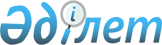 О признании утратившим силу постановление акимата Мактааральского района от 14 июля 2015 года № 794 "Об утверждении Положения государственного учреждения "Отдел культуры и развития языков Мактааральского района"Постановление акимата Мактааральского района Южно-Казахстанской области от 14 августа 2015 года № 904

      В соответствии с пунктом 8 статьи 37 Закона Республики Казахстан от 23 января 2001 года «О местном государственном управлении и самоуправлении в Республике Казахстан» и статьей 21-1 Закона Республики Казахстан от 24 марта 1998 года «О нормативных правовых актах», акимат Мактааральского района ПОСТАНОВЛЯЕТ:



      1. Признать утратившим силу постановление акимата Мактааральского района от 14 июля 2015 года № 794 «Об утверждении Положения государственного учреждения Отдел культуры и развития языков Мактааральского района» (зарегистрировано в Реестре государственной регистрации нормативных правовых актов за № 3278, опубликовано 31 июля 2015 года в газете «Мактаарал»).



      2. Контроль за исполнением настоящего постановления возложить на заместителя акима района Есенбекова А.

      

      Аким района                                Ж.Бейсенбаев 
					© 2012. РГП на ПХВ «Институт законодательства и правовой информации Республики Казахстан» Министерства юстиции Республики Казахстан
				